Домашнее задание по теме «Импульс. Закон сохранения импульса». 10 класс.1.  Шар на тележке удерживает пружина, стянутая нитью. Нить пережигают. При этом тележка начинает двигаться…  (ответ впишите  словом(словами): вправо, влево, осталась в покое)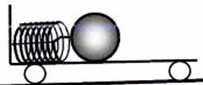 Ответ:____________2. Тело массой m =  движется согласно графику зависимости координаты от времени (см. рис.). Найдите проекцию импульса тела на ось X в момент времени t = 2 с.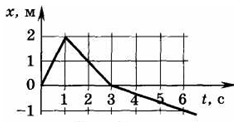 Ответ:_________3. Два пластилиновых шарика массами m1 = 100 г и m2 = 200 г летят навстречу друг другу со скоростями v1 = 20 м/с, v2 = 10 м/с и слипаются. Найти общую скорость движения шаров после взаимодействия.	Ответ:________4. Тело движется по прямой. Под действием постоянной силы 4 Н за 2 с импульс тела увеличился и стал равен 20 . Чему был равен первоначальный импульс тела?Ответ:_________5. Пуля массой , летящая горизонтально, пробивает насквозь доску, подвешенную на невесомой нити. Скорость пули до удара равна 900 м/с, после - равна 100 м/с. Масса доски . Скорость доски сразу после вылета из нее пули равнаОтвет:________